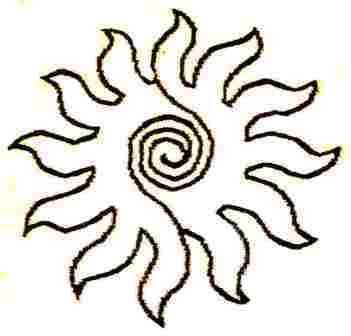 Letters 231Who told you that the Great Fraternity was a Religion, did he take you for a joke or did he say it as a joke? I have to repeat it seriously: The Great Universal Fraternity is constituted with the purpose of bringing the Human family to the possibility of an understanding, without preaching a new cult or channeling the spirits. I said to a Listerian Brother: Do you believe that the human family can come to an understanding with the number of individualistic religions that go around the world? I clarify one thing at once, if the Great Universal Fraternity studies some Religions, it does it with the purpose that each one finds his own by comparison and the study of its bases and does not adopt it blindly. All of them are good according to the mentality of certain Human Beings, and someday, all of them will coincide in that Life is only one and manifests itself in different forms.If so, see how we go about using such broad and universal bases, put some restrictions on them and you will see where we end up.At the most, we will have to follow some Line of conduct based on the study of some Masters that inspire confidence in us. Within the infinite possibilities that exist in each one of us, which as we advance, are reduced until we are left with only one conduct to follow, our own. And we can all say the same, even if it takes many life cycles to achieve it. Time is the only measure that gives us existence and there is time for everything, as long as our conduct is satisfactory for us and for others. Forcing others to follow our conduct would be ridiculous, limiting them all to our possibilities, too. However, we can set a tangible example for those who want to take advantage of them. And that is all, to share freely, in both directions. This is the only way to justify the existence of a new Great Universal Fraternity.All Religions seek to bring out the best in each Human Being, not to fanaticize him in something that every day looks better as a product of the dispersion and the forced circumstances to which the Human Being has been limited. Now is the time to add the best that we have achieved together and not to impose on others what is ours. Everything is valid for study and comparison with the times that were important for contributing to human history. The mass media and the facilities to travel and meet other peoples, clearly indicate that Humanity is the same and that its destiny is linked to a similar culmination, where each individual, while maintaining their individual characteristics, can contribute to the wealth of Humanity.Everything indicates that Human Life is the culmination of a unique process that, for now, culminates in Consciousness. That is why it is very convenient to enter into the study of any human manifestation, without fanaticizing in believing that it is the only one. We will learn something if we act with impartiality. Naturally there will still be those who want to take advantage of what we think, to change us and exploit us to their advantage. For example, Moses, who took advantage to unite his people, showing them that he was a chosen one; we Christians have done the same, and now let us not start with the Great Universal Fraternity. If consciousness is really useful for something, it is to differentiate between what someone thinks and what we think. After all, Life is the same and the wealth of opinions enriches us all. If we pretend to follow a Line of thought, let us not forget that there are many similar ones and that each one can follow the one that suits him.What happens is that the Human Spirit has reached a culminating point and wants us all to coincide with it, the point where all beliefs are synthesized, the great "X" of the universe - as above so below - and we lack many data to understand it in all its magnitude. If we stick to this sensible precept, all the constructions we have made with our religions fall down, and this is almost terrifying for some consciences. If we know that each part has its counterpart, on this plane of existence, what do we need the Devil to idealize Evil? The same as a God of justice and Love. What happens is that we do not have a clear conscience of what is one or the other and we pass from one category of good and evil to the other.This of having reached the point where the four currents that bring us the sensory of our consciousness are synthesized and fused with the values that we give it and that we have achieved with the mental and rational, in the spiritual, which is not easy to understand, because we give each thing a value by itself and we are so used to it that we do not stop to ask why we do it, if they are matters of the same reality. We feel disconnected from the one present reality, even though it is still one. But if we ask ourselves where we are going to end up, we cannot but answer ourselves, to the Fifth Possibility, the all in all, or if we want to call it something else we can call it the Fifth Sun, as the Aztecs are said to have called it.And what could be better than arriving at this possibility? The panorama changes things for us. We think, value and reason simultaneously around the Quintessence, around what Is, taking away all the appearance that different categories give it. But we have to get used to it little by little, because we live in a dual world, and we can make mistakes without giving each thing its place. For example, a woman and a man can reach the spiritual plane confronted with their duality, but once they reach the Fifth Essence, they do not, because they are as one Being. Not before. They have to fulfill their own roles as man or woman.The Sixth Level is Cosmic. The Seventh Absolute. What is the use of remembering these things? Only to keep them in mind as a future possibility. The whole is in ALL. If life is only one and its manifestations are varied, in the Universal, they must be taken into account. This plane of Life is not all.SAT Arhat Jose Marcelli Noli
November 3, 2009
www.redgfu.net/jmnOriginal text in Spanish:
www.josemarcellinoli.com/2009/pdf/2009_cartas_231.pdf
Translation by: Marcos Paulo González Otero
email: gmarcosp@gmail.com
www.otero.pw
WhatsApp/Telegram: +52 686 119 4097
Version: 01052022-02
Please feel free to forward opinions and corrections to my contact data.